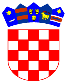   REPUBLIKA HRVATSKAVARAŽDINSKA  ŽUPANIJAOPĆINA VELIKI BUKOVECMB: 02676583OIB: 09571757651RKP oznaka: 31317Šifra općine: 558Razina: 22 – proračun jedinice lokalne i područne (regionalne) samoupraveRazdjel: 000Šifra djelatnosti: 8411 – Opće djelatnosti javne uprave IBAN:  HR3723900011855800004 – račun Proračuna, račun za redovno poslovanje otvoren kod HPB d.d.B I LJ E Š K Euz financijsko izvješće Proračuna Općine Veliki Bukovecza razdoblje I-X11 2023. godineU skladu s odredbama Pravilnika o financijskom izvještavanju u proračunskom računovodstvu (Narodne Novine, br. 03/15, 93/15, 135/15, 2/17, 28/17, 112/18, 126/19, 145/20, 32/21 i 144/21) i Okružnice o sastavljanju, konsolidaciji i predaji financijskih izvještaja proračuna, proračunskih i izvanproračunskih korisnika državnog proračuna te proračunskih i izvanproračunskih korisnika proračuna jedinica lokalne i područne (regionalne) samouprave za razdoblje 1. siječnja do 31. prosinca 2023. godine od Ministarstva  financija (KLASA: 400-02/23-01/27, URBROJ: 513-05-03-24-4 od 10. siječnja 2024. godine), sastavljen je Financijski izvještaj Općine Veliki Bukovec za razdoblje siječanj – prosinac 2023. godine koji se sastoji od:Bilance na obrascu: BIL,Izvještaja o prihodima i rashodima, primicima i izdacima na Obrascu: PR-RAS,Izvještaja o rashodima prema funkcijskoj klasifikaciji na Obrascu: RAS-funkcijski,Izvještaja o obvezama na Obrascu: OBVEZE,Izvještaja o promjenama u vrijednosti i obujmu imovine i obveza na Obrascu: P-VRIO,Bilješke.Proračun Općine Veliki Bukovec za 2023. godinu i projekcije za 2024. i 2025. godinu donesen je na 15. sjednici Općinskog vijeća Općine Veliki Bukovec održanoj dana 15. prosinca 2022. godine (Službeni vjesnik Varaždinske županije br. 125/22).Prve Izmjene i dopune Proračuna donesene su na 27. sjednici Općinskog vijeća Općine Veliki Bukovec održane dana 28. prosinca 2023. godine (Službeni vjesnik Varaždinske županije br. 127/23).BILJEŠKE UZ FINANCIJSKI IZVJEŠTAJ OBRAZAC PR- RAS za razdoblje od 01.01.2023. do 31.12.2023. godinePRIHODI POSLOVANJA (6)Iz izvještaja je vidljivo kako su prihodi poslovanja ostvareni 149,4% u odnosu na ostvarenje prethodne godine. Prihodi od poreza (61)Unutar podskupine poreza i prireza na dohodak  (611) odstupanje bilježi:Porez i prirez na dohodak od nesamostalnog rada (6111) koji je u odnosu na prethodnu godinu veći za 5,9% i iznosi 336.793,78 eura.Porez i prirez na dohodak od samostalnih djelatnosti (6112) koji je u odnosu na prethodnu godinu veći za 89,8%  i iznosi 71.517,91 eura.Porez i prirez na dohodak od imovine i imovinskih prava (6113) bilježi povećanje za 26,3% i iznosi 5.654,19 eura.Porez i prirez na dohodak od kapitala (6114) bilježi smanjenje  za 96,7% i iznosi 10.111,86 eura.Povrat poreza i prireza na dohodak po godišnjoj prijavi (6117) iznosi 35.481,97 eura.Unutar podskupine poreza na imovinu  (613) odstupanje bilježi:Povremeni porezi na imovinu (6134) bilježe povećanje  za 140,4%  i iznose 18.211,56 eura a odnose se na prihode od poreza na promet nekretnina.Unutar podskupine poreza na robu i usluge (614) veće odstupanje bilježi: Porez na promet (6142) bilježi povećanje za 15,4 %  a odnosi se na promet  poreza na potrošnju alkoholnih i bezalkoholnih pića koji je ove godine ostvaren u iznosu 2.019,37 eura.Porez na korištenje dobara ili izvođenje aktivnosti (6145) odnosi se na porez na tvrtku. Realizirani prihod u iznosu 42,42 eura rezultat je naplate starog duga s obzirom da se navedeni porez na tvrtku više ne obračunava.Pomoći iz inozemstva i od subjekata unutar općeg proračuna (63)Unutar podskupine pomoći proračunu iz drugih proračuna i izvanproračunskim korisnicima (633) odstupanje bilježi:Tekuće pomoći proračuna ostvarene su u iznosu 141.803,00 eura  odnose se na pomoći za  fiskalno izravnanje JLP(R)S i tekuće pomoći ostvarene u iznosu 1.614,00 eura  odnose se na pomoći za funkcionalno spajanje JLS.Kapitalne pomoći proračunu iz drugih proračuna i izvanproračunskim korisnicima (6332) ostvarene su u iznosu od 719.147,53 eura a odnose se na pomoć za uklanjanje štete uzrokovane tučom u 2022. godini primljene od strane Varaždinske županije.Unutar podskupine pomoći od izvanproračunskih korisnika (634) odstupanje bilježi: U izvještajnom razdoblju prošle godine primljena je kapitalna pomoć od Hrvatskih voda za rekonstrukciju mosta u Dubovici u iznosu 123.941,45 eura, u tekućem razdoblju ne bilježe se uplate pomoći od izvanproračunskih korisnika.Unutar podskupine pomoći temeljem prijenosa EU sredstava (638) odstupanje bilježi:Kapitalne pomoći iz državnog proračuna temeljem prijenosa  EU sredstava (račun 63821) ostvarene su u iznosu 35.175,82 eura  - provedba tipa operacije 7.4.1., podmjera 19.2. „Provedba operacija unutar CLLD strategije“ za malonogometno igralište u Kapeli Podravskoj financirana iz EPF za ruralni razvoj.Prihodi od imovine (64)Unutar podskupine prihoda (642) odstupanje bilježi:Prihodi od kamata na oročena sredstva i depozite po viđenju (6413) veći su za 886,8% i iznose 10,46 eura.Prihodi od naknada za koncesije (6421) manji su za 19,2% i iznose 4.896,14 eura.U izvještajnom razdoblju prošle godine ostvareni su veći prihodi s osnove koncesijske naknade za eksploataciju mineralnih sirovina.Prihodi od zakupa i iznajmljivanja imovine (6422) manji su za 9,1% i iznose 6.603,58 eura  a razlog smanjenju  je manja naplata s osnove zakupa poljoprivrednog zemljišta u izvještajnom razdoblju ove godine.Prihodi od naknada za korištenje nefinancijske imovine (6423) veći su za 51,2% i iznose 93.519,15 eura  a razlog povećanju su  ostvareni veći  prihodi od naknada za korištenje prostora elektrana u izvještajnom razdoblju ove godine.Ostali prihodi od nefinancijske imovine (6429) manji su za 33,2 % i iznose 2.259,35 eura.Razlog smanjenju su manji prihodi od naknade za zadržavanje nezakonito izgrađene zgrade u izvještajnom razdoblju ove godine.Prihodi od upravnih i administrativnih pristojbi, pristojbi po posebnim propisima i naknada (65)Unutar podskupine prihoda upravne i administrativne pristojbe  (651) odstupanje bilježi:Prihod s osnove grobne naknade (6512) iznosi 13,27 eura a odnosi se na zaostale uplate.Unutar podskupine prihodi po posebnim propisima  (652) odstupanje bilježi:Prihodi državne uprave (6521) ostvareni su 1,44 eura a odnose se na prihode od naknade za promjenu namjene poljoprivrednog zemljišta u građevinsko.Prihodi vodnog gospodarstva (6522) ostvareni su 652,31 eura.Doprinosi za šume (6524) ostvareni su 4.867,4% i iznose su 1.701,64 eura.Unutar podskupine komunalni doprinosi i naknade (653) odstupanje bilježi:Komunalni doprinosi (6531), gdje je zabilježeno povećanje od 394,7% radi većeg obračuna i  naplate po rješenjima i iznose 16.059,50 eura.Prihodi od komunalne naknade (6532) bilježe smanjenje od 1,2%  i iznose 20.914,11 eura.Prihodi od prodaje proizvoda i robe te pruženih usluga, prihodi od donacija te povrati po protestiranim jamstvima (66)U izvještajnom razdoblju prošle godine ostvareni su prihodi u iznosu 6,40 eura  primljeni od Udruge Poculica radi prestanka postojanja udruge te obveza Udruge proizašle iz Statuta Udruge Poculica. Prihodi u iznosu od 1.831,57 eura odnose se na prihode od primljenih donacija za utrku „Cener tri rijeke“.U izvještajnom razdoblju ove godine za opremanje parkova za vježbanje na otvorenom - primljena su sredstva u iznosu 12.000,00 eura od Hrvatske lutrije d.o.o.Kazne, upravne mjere i ostali prihodi (68)U izvještajnom razdoblju ove godine izvršen je povrat sredstava financijske pomoći  sukladno Ugovoru o dodjeli financijske pomoći temeljem Javnog poziva za poticanje rješavanja stambenog pitanja mladih obitelji u iznosu od 6.636,14 eura. RASHODI POSLOVANJA (3)Iz izvještaja je vidljivo kako su rashodi poslovanja ostvareni 266,8  % u odnosu na ostvarenje prethodne godine. Unutar pojedinih pozicija ima većih i manjih odstupanja u odnosu na izvještajno razdoblje prethodne godine.Rashodi za zaposlene (31)Ovi rashodi izvršeni su u iznosu od 125.368,71 eura ili 127,5 u odnosu na ostvarenje prethodne godine. Obuhvaćaju plaće za redovan rad dužnosnika, službenika i namještenika koje su veće temeljem nove Odluke o koeficijentu plaće za općinskog načelnika i veće osnovice za službenike i namještenike. Materijalni rashodi (32)Unutar podskupne rashoda naknade troškova zaposlenima (321) odstupanje bilježi:Službena putovanja (3211) izvršena su u iznosu od 2.208,44 eura ili 102,1% u odnosu na ostvarenje prethodne godine. Naknade za prijevoz izvršene su 3.272,88 ili 130,9% u odnosu na ostvarenje prethodne godine.Zbog povećanja troškova prijevoza bilježi se povećanje.Stručno usavršavanje zaposlenika (3213) ostvareno je u iznosu od 739,70 eura ili 109,3% u odnosu na ostvarenje prethodne godine zbog sudjelovanja na većem broju edukacija i seminara.Unutar podskupine rashoda za materijal i energiju (322) odstupanje bilježi:Rashodi za uredski materijal i ostali materijalni rashodi (3221) izvršeni su u iznosu 5.652,12 eura ili 141,7%. Razlog povećanju je veća nabava uredskog materijala, literature, materijala i sredstava za čišćenje i održavanje te veća nabava ostalog materijala za potrebe redovnog poslovanja u izvještajnom razdoblju ove godine.Rashodi za energiju (3223) izvršeni su u iznosu 27.057,76 eura ili 123,7% u odnosu na ostvarenje prethodne godine. Radi veće potrošnje energenata u izvještajnom razdoblju ove godine došlo je do iskazanog povećanja.Materijal i dijelovi za tekuće i investicijsko održavanje (3224) izvršeni su u iznosu od 16.375,90 eura  ili 212,9% u odnosu na ostvarenje prethodne godine.Razlog povećanju je veća nabava materijala ove godine.Rashodi za sitni inventar i auto gume (3225) izvršeni su u iznosu 2.389,57 eura ili 205,4% u odnosu na ostvarenje prethodne godine.Razlog povećanju je veća nabava sitnog inventara u izvještajnom razdoblju ove godine.Službena, radna i zaštitna odjeća i obuća (3227) izvršena je 102,39 eura ili 62,7%.Razlog smanjenju je manja nabava radne i zaštitne odjeće i obuće. Unutar podskupine rashoda za usluge (323) odstupanje bilježi:Rashodi za usluge telefona, pošte i prijevoza (3231) izvršeni su u iznosu 4.239,38 eura ili 118,6% u odnosu na ostvarenje prethodne godine.Radi većih  troškova za usluge poštarine i mjesečne naknade za mobitele i telefone u izvještajnom razdoblju došlo je do iskazanog povećanja.Rashodi za usluge tekućeg i investicijskog održavanja (3232) izvršeni su u iznosu 156.925,31 eura ili 213,9% u odnosu na ostvarenje prethodne godine.U izvještajnom razdoblju ove godine izvodili su se građevinski radovi, a odnose se na adaptaciju općinskih poslovnih prostorija i rashoda za adaptaciju društvenih domova.Rashodi za usluge promidžbe i informiranja (3233) izvršeni su u iznosu od 21.090,67 eura ili 107,3% u odnosu na ostvarenje prethodne godine.Zbog većih troškova  ostalih usluga promidžbe i informiranja došlo je do iskazanog povećanja.Rashodi za komunalne usluge (3234) izvršeni su u iznosu od 9.530,84 eura ili 88,7% u odnosu na ostvarenje prethodne godine.Do iskaznog smanjenja u izvještajnom razdoblju došlo je radi manjih nastalih rashoda za zbrinjavanje nepropisno odbačenog otpada.Rashodi za zakupnine i najamnine (3235) izvršeni su u iznosu od 1.021,20 eura ili 74,3% u odnosu na ostvarenje prethodne godine.Do iskaznog smanjenja u izvještajnom razdoblju došlo je radi manjih troškova najamnine za opremu (kopirni stroj).Rashodi za zdravstvene i veterinarske usluge (3236) izvršeni su u iznosu od 2.811,44 eura ili 116,4% u odnosu na ostvarenje prethodne godine.U izvještajnom razdoblju ove godine zbrinuli smo veći broj napuštenih životinja u suradnji sa skloništem za životinje i Veterinarskom stanicom.Rashodi za intelektualne i osobne usluge (3237) izvršeni su u iznosu od 37.520,23 eura ili 105,7 % u odnosu na ostvarenje prethodne godine.Do povećanja  je došlo zbog većih rashoda za usluge, prvenstveno za konzultantske usluge, usluge izrade Programa raspolaganja državnim zemljištem te usluge izrade Plana davanja koncesija dimnjačarskih poslova.Rashodi za računalne usluge (3238) izvršeni su u iznosu 3.268,47 eura ili 82,8%.Do smanjenja je došlo radi manjih rashoda za računalne usluge u izvještajnom razdoblju ove godine.Rashodi za ostale usluge (3239) izvršeni su u iznosu od 9.923,17 eura ili 96,8 %.Unutar podskupine ostalih nespomenutih rashoda poslovanja (329) odstupanje bilježi:Rashodi za naknade za rad predstavničkih i izvršnih tijela, povjerenstava i slično (3291) izvršeni su u iznosu 3.280,75 eura ili 187,6% u odnosu na ostvarenje prethodne godine. Do povećanja je došlo radi primjene većeg neto iznosa za isplate naknada.Rashodi za reprezentaciju (3293)  izvršeni su u iznosu od 18.907,74 eura ili 217,8% u odnosu na ostvarenje prethodne godine.Zbog većeg broja ugošćivanja ove godine i održavanja većeg broja manifestacija došlo je do iskazanog povećanja rashoda za reprezentaciju.Rashodi za pristojbe i naknade (3295) izvršeni su u iznosu od 2.140,25 eura  ili 80,4%.U izvještajnom razdoblju ove godine smanjeni su rashodi za naknadu za korištenje odlagališta otpada.Ostali nespomenuti rashodi poslovanja (3299) izvršeni su u iznosu od 3.582,42 ili 30,3% u odnosu na ostvarenje prethodne godine.Financijski rashodi (34)Unutar podskupine rashoda za kamate za primljene kredite i zajmove (342) odstupanje bilježi: Rashodi za kamate za primljene kredite i zajmove od kreditnih i ostalih financijskih institucija  izvan javnog sektora (3423) izvršeni su u iznosu 2.479,33 eura ili 84,0%.Odnose se na  kamate po dugoročnom kreditu.Unutar podskupine ostalih financijskih rashoda (343) odstupanje bilježi:Rashodi za bankarske usluge i usluge platnog prometa (3431)  izvršeni su u iznosu od 1.188,24 eura ili 109,1%.Do povećanja  je došlo radi većih rashoda za naknade banci. Subvencije (35)Unutar podskupine rashoda za subvencije trgovačkim društvima, zadrugama, poljoprivrednicima i obrtnicima izvan javnog sektora (352) odstupanje bilježi: Rashodi za subvencije poljoprivrednicima i obrtnicima (3523)  izvršeni su u iznosu od 5.804,39 eura ili 84,6%.U izvještajnom razdoblju ove godine bilježi se smanjenje radi manjeg broja korisnika mjera za subvencije obrtnicima dok je povećan broj korisnika subvencije poljoprivrednicima.Pomoći dane u inozemstvo i unutar općeg proračuna (36)Unutar podskupine rashoda pomoći proračunskim korisnicima drugih proračuna (366) odstupanje bilježi:Rashodi za tekuće pomoći proračunskim korisnicima drugih proračuna (3661)  izvršeni suu iznosu od 79.623,60 eura  ili 130,8% u odnosu na ostvarenje prethodne godine.Do povećanja u izvještajnom razdoblju je došlo radi većih rashoda za sufinanciranja plaće iostalih materijalnih prava učiteljice u produženom boravku te većih rashoda za sufinanciranjeorganizacije predškolskog odgoja.Naknade građanima i kućanstvima na temelju osiguranja i druge naknade (37)Unutar podskupine rashoda ostale naknade građanima i kućanstvima iz proračuna (372) odstupanje bilježi:Naknade građanima i kućanstvima u novcu (3721) izvršene su u iznosu od  30.178,19 eura ili 170,9%.Povećanje se bilježi radi većeg broja korisnika koji ostvaruju pravo na isplatu stipendije te pomoći u svrhu obnove stambenih objekata koja se isplaćivala u izvještajnom razdoblju proračunske godine.Naknade građanima i kućanstvima u naravi (3722) izvršene su u iznosu od 23.693,29 eura ili 100,8%.Naknade građanima i kućanstvima odnose se na sufinanciranje cijene prijevoza učenika O.Š. Veliki Bukovec, sufinanciranje cijene javnih usluga (prikupljanje otpada, utrošak vode), sufinanciranje smještaja djece u vrtiću za djecu koja pohađaju dječje vrtiće izvan općine Veliki Bukovec.Ostali rashodi (38)Unutar podskupine tekuće donacije (381) odstupanje bilježi:Tekuće donacije u novcu (3811) izvršene su u iznosu 72.747,96 eura ili 135,3%.Za financiranje udruga i drugih korisnika ove godine izdvojeno je 72.747,96 eura ili 135,3 % .Ostale kapitalne donacije građanima i kućanstvima (3822) izvršene su u iznosu 14.900,41 eura a odnose se na financijsku pomoć za poticanje rješavanja stambenog pitanja u 2023. godini.Naknade šteta pravnim i fizičkim osobama (383) izvršene su u iznosu 678.014,78 eura.Odnose se na isplatu štete uzrokovane prirodnim katastrofama (tuče u 2022.g.) u iznosu 676.767,10 eura i ostale naknade šteta pravnim i fizičkim osobama u iznosu 1.247,68 eura.RASHODI ZA NABAVU NEFINANCIJSKE IMOVINE (4)Iz izvještaja je vidljivo kako su rashodi za nabavu nefinancijske imovine ostvareni 61,7% u odnosu na ostvarenje prethodne godine, a što je posljedica različite dinamike ulaganja za nabavu dugotrajne imovine.Rashodi za nabavu proizvedene dugotrajne imovine (42)Unutar podskupine građevinski objekti (421) odstupanje bilježe:Rashodi za ceste, željeznice i ostali prometni objekti (4213) prošle godine izvršeni su u iznosu 140.247,38 eura (radovi na rekonstrukciji mosta preko rijeke Plitvice u Dubovici).U izvještajnom razdoblju ove godine rashodi su izvršeni u iznosu 65.781,44 eura a odnose se na rashode za rekonstrukciju građevine inf. namjene prometnog sustava – spoj ceste NC003 Dravska ulica i Ulica Franje Sovića u Velikom Bukovcu.Rashodi za ostale građevinske objekte (4214) u izvještajnom razdoblju izvršeni su u iznosu 73.526,70 eura ili 70,4% a odnose se na rashode za ogradu na groblju Veliki Bukovec u iznosu 41.932,95 eura, rashode za nabavu autobusnih nadstrešnica u iznosu 3.758,75 eura i rashode za opremanje igrališta za rekreaciju i vježbanje na otvorenom u Kapeli Podravskoj u iznosu 27.835,00 eura.Rashodi za računala i računalnu opremu (4221) izvršeni su u iznosu 314,13 eura ili 35,1% a odnose se na rashode za nabavu printera.Unutar podskupine postrojenja i oprema  (422) odstupanje bilježe: Rashodi za uređaje, strojeve i opremu za ostale namjene (4227) izvršeni su u iznosu 12.500,00 eura  a odnose se na rashode za nabavu 4 stola za društveni dom u Kapeli Podravskoj u iznosu od 7.935,00 eura i nabavu oslikanih pisanica u iznosu 4.565,00 eur. Unutar podskupine nematerijalna proizvedena imovina (426) odstupanje bilježe: Rashodi za ulaganja u računalne programe (4262) izvršeni su u iznosu 8.163,38 eura a odnose se na rashode za nadogradnju aplikacije programa za uredsko poslovanje.IZDACI ZA FINANCIJSKU IMOVINU I OTPLATU ZAJMOVAIz izvještaja je vidljivo kako su izdaci za financijsku imovinu i otplatu zajmova ostvareni u iznosu 38.923,91 eura.Izdaci za otplatu glavnice primljenih kredita i zajmova (54)Izdaci za otplatu glavnice primljenih kredita od tuzemnih kreditnih institucija izvan javnog sektora (5443) izvršeni su u iznosu 38.923,91 eura.  Odnose se na otplatu glavnice primljenog kredita za rekonstrukciju zgrade O.Š. V. Bukovec.U izvještajnom razdoblju prošle godine izdaci za otplatu glavnice primljenih kredita od tuzemnih kreditnih institucija izvan javnog sektora (5443) izvršeni su u iznosu 19.244,49 eura za otplatu glavnice primljenog kredita za rekonstrukciju zgrade O.Š. V. Bukovec.Izdaci za otplatu glavnice primljenih zajmova od državnog proračuna (5471) izvršeni su u iznosu 47.910,33 eura.BILJEŠKE UZ BILANCUza razdoblje od 01.01.2023.  do 31.12.2023. godine1. NEFINANCIJSKA IMOVINACeste, željeznice i ostali prometni objektiRačun 0213Stanje 01.01.2023.=968.609,30 euraStanje 31.12.2023.=1.037.576,09 euraPovećanje iznosi: 68.966,79 euraIznos od 65.781,44 eura odnosi se na rashode za rekonstrukciju građevine inf. namjene prometnog sustava – spoj ceste NC003 Dravska ulica i Ulica Franje Sovića u Velikom Bukovcu.Iznos od 3.185,35 eura odnosi se na stavljanje imovine u uporabu – spoj ceste NC003 Dravska ulica i Ulica Franje Sovića u Velikom Bukovcu.Ostali građevinski objektiRačun 0214Stanje 01.01.2023. =446.339,87 euraStanje 31.12.2023. =544.516,51 euraPovećanje iznosi: 98.176,64 eura Iznos od  66.582,89 eura odnose se na rashode za ogradu na groblju Veliki Bukovec, iznos od 3.758,75 eura za nabavu autobusnih nadstrešnica i iznos od 27.835,00 eura za opremanje igrališta za rekreaciju i vježbanje na otvorenom u Kapeli Podravskoj.Uredska oprema i namještajRačun 0221Stanje 01.01.2023. =30.982,86 euraStanje 31.12.2023. =32.662,88 euraPovećanje iznosi: 1.680,02 euraPovećanje u iznosu 314,13 eura odnosi na rashode za nabavu printera, te primljene opreme – računala od Ministarstva prostornog uređenja, graditeljstva i državne imovine u iznosu od 1.365,89 eura. Komunikacijska opremaRačun: 0222Stanje: 01.01.2023. =23.374,29Stanje: 31.12.2023. =22.897,42Smanjenje iznosi: 476,87 euraSmanjenje u iznosu 476,87 eura odnosi se na isknjiženje iz poslovnih knjiga temeljem Odluke o otpisu neupotrebljive imovine KLASA: 406-08/22-01/01 od 03.08.2023.Uređaji, strojevi i oprema za ostale namjeneRačun 0227Stanje 01.01.2023. =119.215,54 euraStanje 31.12.2023. =131.715,54 euraPovećanje iznosi: 12.500,00 euraU 2023. godini nabavljene su oslikane pisanice  u iznosu 4.565,00 eura i nabavljena su 4 stola za društveni dom u Kapeli Podravskoj u iznosu 7.935,00 eura. Ulaganja u računalne programeRačun 0262Stanje 01.01.2023. =16.066,06 euraStanje 31.12.2023. =24.229,44 euraPovećanje iznosi: 8.163,38 euraPovećanje u 2023. godini iznosi 8.163,38 eura  a odnosi se na rashode za nadogradnju aplikacije programa za uredsko poslovanje.Sitni inventar u uporabiRačun 042 Stanje: 01.01.2023. = 9.081,62 euraStanje: 31.12.2023. = 11.014,29 euraPovećanje u 2023. godini iznosi 1.932,67 eura Iz poslovnih knjiga isknjižen je sitni inventar u sveukupnoj vrijednosti 456,90 eura.Građevinski objekti u pripremiRačun 051Stanje 01.01.2023. =226.919,50 euraKnjiženo u 2023. godini. =41.932,95 euraStanje 31.12.2023. =0,00Smanjenje iznosi: 268.852,45 euraIz poslovnih knjiga isknjižena je imovina u pripremi u iznosu 199.084,21 eura  za zgradu O.Š. Veliki Bukovec.Isknjižen je objekt u pripremi u iznosu 3.185,35 i stavljen u uporabu (0213) spoj ceste Dravska ulica i Ulica Franje Sovića u Velikom Bukovcu.Isknjižena je imovina u pripremi u iznosu 66.582,89 – ograda na groblju Veliki Bukovec i stavljena je u uporabu (0214).Postrojenja i oprema u pripremi u iznosu 1.310,64 euraRačun 052Stanje 01.01.2023. =1.310,64 euraStanje 31.12.2023. =1.310,64 euraOstala nematerijalna proizvedena imovina u pripremiRačun 055Stanje 01.01.2023. =15.580,00Stanje 31.12.2023. =15.580,00 ISPRAVAK VRIJEDNOSTI:Ispravak vrijednosti građevinskih objekata	02921 = stanje na dan 01.01.2023. =458.149,0002921 = stanje na dan 31.12.2023. =525.717,55Ispravak vrijednosti postrojenja i opreme	02922 = stanje na dan 01.01.2023.   = 105.805,99	02922 = stanje na dan 31.12.2023.   = 135.064,22Ispravak vrijednosti prijevoznih sredstava	02923 = stanje na dan 01.01.2023.   = 11.005,61	02923 = stanje na dan 31.12.2023.   = 11.167,75Ispravak vrijednosti nematerijalne proizvedene imovine	02926= stanje na dan 01.01.2023. = 24.935,92            02926= stanje na dan  31.12.2023. =33.216,52FINANCIJSKA IMOVINANovac u banci i blagajniStanje novaca u banci i blagajni na dan 31.12.2023. godine iznosi 16.785,89 eura (novac na žiro-računu kod tuzemnih poslovnih banka 16.254,31 eura, novčana sredstva u blagajni 531,58 eura).Dionice i udjeli u glavnici Općina Veliki Bukovec posjeduje slijedeće udjele:Varkom d.o.o., nominalna vrijednost udjela 345.968,54 euraČistoća d.o.o., nominalna vrijednost udjela 19.457,16 euraLukom d.o.o.., nominalna vrijednost udjela 3.981,69 euraPotraživanja za prihode poslovanja Račun 161 - potraživanja za poreze: =3.877,40 euraRačun 164 -  potraživanja za prihode od imovine u ukupnom iznosu od =43.152,65 eura odnose se na: potraživanja za hidrorentu: =6.890,35 eurapotraživanja za ostale prihode od nefinancijske imovine =36.262,30 euraRačun 165 - potraživanja za upravne i adm. pristojbe:=8.161,31 odnose se na:  potraživanja za grobnu naknadu:=13,28 eurapotraživanja za prihode vodnog gospodarstva: =0,36  eurapotraživanja za šumski doprinos: =4,10 eurapotraživanja za komunalni doprinos: =3.986,26 eurapotraživanja za komunalnu naknadu: =4.157,31 euraRačun 169 – ispravak vrijednosti potraživanja u ukupnom iznosu od 260,79 eura.Temeljem zakonskih odredbi napravljen je ispravak vrijednosti potraživanja.Provedena su knjiženja 96/169OBVEZE Obveze u ukupnom iznosu od =253.114,65 eura odnose se na: 23 – obveze za rashode poslovanja 253.114,65 eura 231 - obveze za zaposlene 9.260,34 eura232 -  obveze za materijalne rashode 11.983,50 eura234 – obveze za financijske rashode 148,44 eura235 – obveze za subvencije 285,00 eura237 -  obveze za naknade građanima i kućanstvima 743,43 eura239 – ostale tekuće obveze 60.343,26 eura24 – obveze za nabavu nefinancijske imovine 30.000,00 eura26 – obveze za kredite i zajmove 140.350,68 euraVišak/manjak prihoda – na kraju proračunske godine utvrđen je rezultat poslovanja odnosno manjak prihoda  u iznosu 70.379,91 eura.Izvanbilančni zapisi na datum bilance iznose 249.692,88 eura a sadrže vrijednosti poslovnih događaja koji u trenutku nastanka nemaju izravan utjecaj niti na jednu poziciju temeljnih financijskih izvještaja.Općina Veliki Bukovec nema ugovornih odnosa i slično koji bi uz ispunjenje određenih uvjeta mogli postati obveza ili imovina, niti sudskih sporova u tijeku.BILJEŠKE UZ OBRAZAC OBVEZE za razdoblje od 01.01.2023.  do 31.12.2023. godineStanje obveza iskazno na dan 01.01.2023. godine iznosi 255.452,57 euraStanje obveza na kraju izvještajnog razdoblja iznosi 253.114,65 euraStanje nedospjelih obveza u iznosu od 213.791,79 eura odnosi se na:231 - obveze za zaposlene 9.260,34 eura2321 - naknade troškova zaposlenima 538,23 eura2323 - ugovor o djelu 152,36 eura23955 - obveze za tuđe prihode (legalizacija)  17.627,47 eura2643 - obveze za financijsku imovinu 140.350,68 eura odnose se na obveze za dugoročni kreditNedospjele obveze prema dobavljačima:232 -  obveze za materijalne rashode 9.726,15 eura234 – obveze za financijske rashode 148,44 eura235 – obveze za subvencije 285,00 237 -  obveze za naknade građanima i kućanstvima 743,43 eura239 – ostale nespomenute obveze 34.959,69 euraStanje dospjelih obveza u iznosu od 39.322,86 eura odnosi se na:obveze prema dobavljačima: 232 - obveze za materijalne rashode 1.566,76 eura239 - ostale tekuće obveze 7.756,10 eura242 - obveze za nabavu proizvedene dugotrajne imovine 30.000,00 euraBILJEŠKE UZ OBRAZAC RAS-funkcijskiBr. oznaka funk. klas. 01 Opće javne usluge ostvarene su u iznosu 939.823,53 euraBr. oznaka funk. klas. 03 Javni red i sigurnost ostvareni su u iznosu  20.340,00 euraBr. oznaka funk. klas. 04 Ekonomski poslovi ostvareni su u iznosu 74.735,83 euraBr. oznaka funk. klas. 05 Zaštita okoliša ostvarena je u iznosu 10.104,97 euraBr. oznaka funk. klas. 06 Usluge unapređenja stanovanja i zajednice ostvarene su u iznosu  237.265,44 euraBr. oznaka funk. klas. 08  Rekreacija, kultura i religija ostvarena je 105.585,13 euraBr. oznaka funk. klas. 09 Obrazovanje ostvareno je u iznosu 116.765,16 euraAOP 10 Socijalna zaštita ostvarena je u iznosu 28.136,50 euraBILJEŠKE UZ OBRAZAC P-VRIOza razdoblje 01.01.2023. do 31.12.2023. godineU koloni smanjenja – šifra P029 iskazana je vrijednost 5.411,60 eura a odnosi se na otpis potraživanja s osnove:komunalne naknade (pravne) u iznosu 4.350,22 eurakomunalne naknade (fizičke) u iznosu 16,24 eurakomunalne naknade – operativni vatrogasci 945,60 euralegalizacije 59,73 euragrobne naknade 39,81 euraU Velikom Bukovcu, veljača 2024.									Zakonski predstavnik									Franjo Vrbanić							Ostvareno u izvještajnom razdoblju prethodne godineOstvareno u izvještajnom razdoblju tekuće godineIndeks624.021,72408.869,1265,5%Ostvareno u izvještajnom razdoblju prethodne godineOstvareno u izvještajnom razdoblju tekuće godineIndeks255.677,56897.740,35351,1%Ostvareno u izvještajnom razdoblju prethodne godineOstvareno u izvještajnom razdoblju tekuće godineIndeks78.558,07107.288,68136,6%Ostvareno u izvještajnom razdoblju prethodne godineOstvareno u izvještajnom razdoblju tekuće godineIndeks24.871,9339.390,66158,4%Ostvareno u izvještajnom razdoblju prethodne godineOstvareno u izvještajnom razdoblju tekuće godineIndeks1.837,9712.000,00652,9%Ostvareno u izvještajnom razdoblju prethodne godineOstvareno u izvještajnom razdoblju tekuće godineIndeks42,626.636,14>>100,0%Ostvareno u izvještajnom razdoblju prethodne godineOstvareno u izvještajnom razdoblju tekuće godineIndeks98.338,04125.368,71127,5%Ostvareno u izvještajnom razdoblju prethodne godineOstvareno u izvještajnom razdoblju tekuće godineIndeks232.158,02338.469,22145,8%Ostvareno u izvještajnom razdoblju prethodne godineOstvareno u izvještajnom razdoblju tekuće godineIndeks4.039,063.670,3690,9%Ostvareno u izvještajnom razdoblju prethodne godineOstvareno u izvještajnom razdoblju tekuće godineIndeks6.861,605.804,3984,6%Ostvareno u izvještajnom razdoblju prethodne godineOstvareno u izvještajnom razdoblju tekuće godineIndeks60.884,8679.623,60130,8%Ostvareno u izvještajnom razdoblju prethodne godineOstvareno u izvještajnom razdoblju tekuće godineIndeks41.171,8553.871,48130,8%Ostvareno u izvještajnom razdoblju prethodne godineOstvareno u izvještajnom razdoblju tekuće godineIndeks70.979,81765.663,151.078,7%Ostvareno u izvještajnom razdoblju prethodne godineOstvareno u izvještajnom razdoblju tekuće godineIndeks259.614,89160.285,6561,7%Ostvareno u izvještajnom razdoblju prethodne godineOstvareno u izvještajnom razdoblju tekuće godineIndeks67.154,8238.923,9158,0%